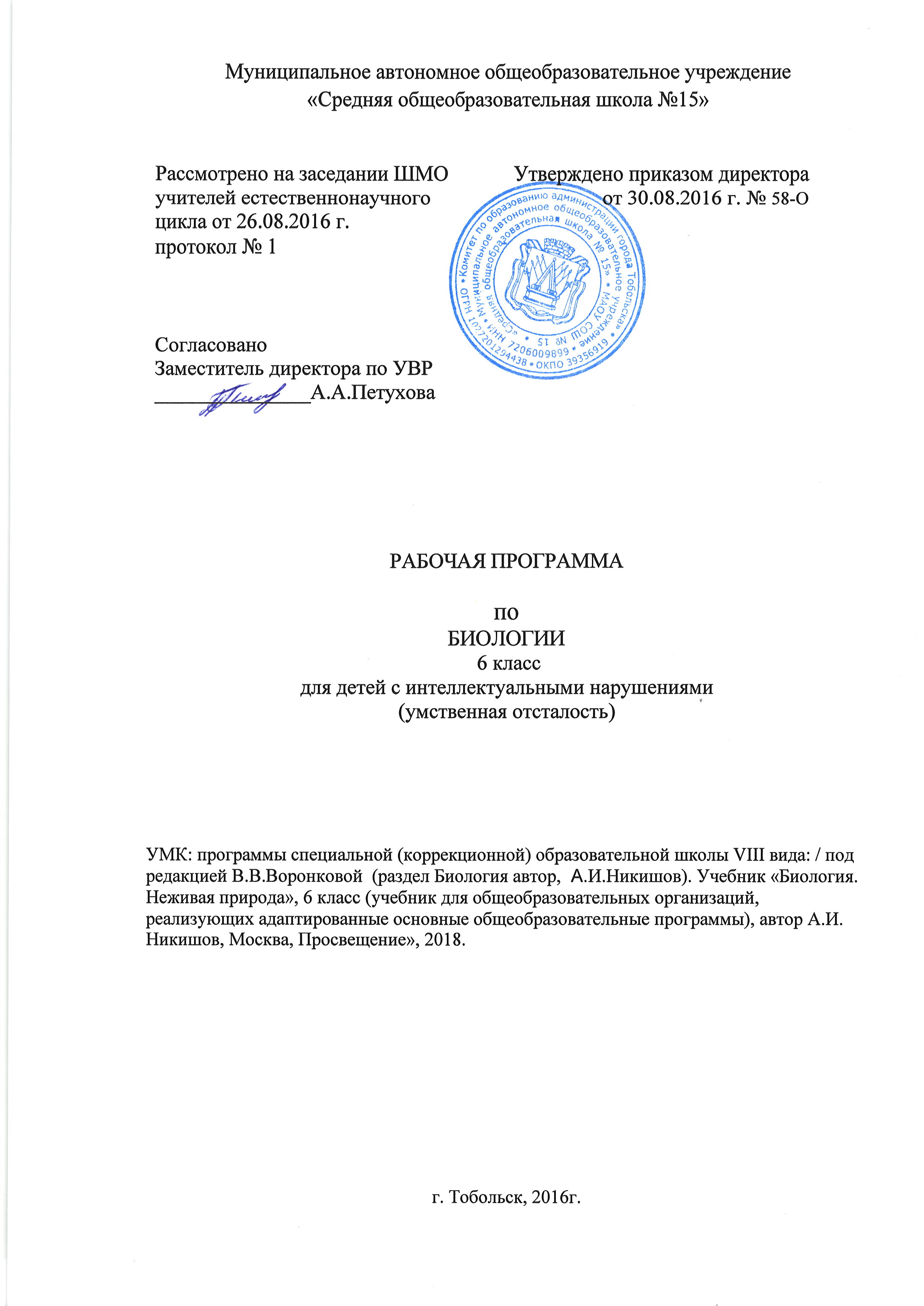 Планируемые результаты изучения предмета «Биология» 6 классКурс биологии «Неживая природа» призван дать обучающимся основные знания по неживой природе; знакомство с отличительными признаками живой и неживой природы; формирование представлений о мире, который окружает человека.  Учащиеся узнают из чего состоят живые и неживые тела, получают новые знания об элементарных физических и химических свойствах и использовании воды, воздуха, полезных ископаемых и почвы, некоторых явлениях неживой природы.  В процессе знакомства с неживой природой у обучающихся развивается наблюдательность, речь и мышление, они учатся устанавливать простейшие причинно-следственные отношения и взаимозависимость живых организмов между собой и с неживой природой, взаимосвязь человека с живой и неживой природой, влияние на нее. Программа предполагает ведение наблюдений, организацию лабораторных и практических работ, демонстрацию опытов и проведение экскурсий ― всё это даст возможность более целенаправленно способствовать развитию любознательности и повышению интереса к предмету, а также более эффективно осуществлять коррекцию учащихся: развивать память и наблюдательность, корригировать мышление и речь.      Рабочая программа по биологии для 6 класса составлена с учётом особенностей познавательной деятельности обучающихся данного класса и способствует их умственному развитию.       Планируемые результаты освоения предметных программ образования являются одним из важнейших механизмов модернизации образования.         В соответствии с требованиями АООП с интеллектуальными нарушениями определяет два уровня овладения обучающимися предметными результатами по биологии разделу: «Неживая природа» минимальный (является обязательным для всех обучающихся с умственной отсталостью) и достаточный (не является обязательным для всех обучающихся). Минимальный уровень:Единичные и обобщенные представления об объектах и явлениях неживой и живой природы;Осознавание основных принципов объединения в различные группы;Понимание элементарной иерархии изучаемых объектов и явлений;Знание правил поведения в отношении основных изученных объектов и явлений неживой и живой природы;Знание правил здорового образа жизни в объеме программы;Взаимодействие с объектами согласно усвоенным инструкциям при их изучении и организации взаимодействия в учебно-бытовых ситуациях;Нахождение информации в дополнительных источниках по заданию педагога;Владение полученными знаниями и умениями в учебных ситуациях;Использование знаний и умений для получения новой информации по заданию педагога.Достаточный уровень:Обобщение представлений об объектах неживой и живой природе;Осознавание основных взаимосвязей в природе, между природой и человеком;Знание правил здорового образа жизни и безопасного поведения, использование их для объяснения новых ситуаций;Объяснение происходящих явлений, узнавание и называние изученных объектов и соотнесение их к неживой и живой природе;Использование дополнительных источников информации, (интернет, компьютерные учебно-развивающие программы, электронные справочники);Самостоятельно или при минимальной предварительной (ориентировочной) помощи педагога взаимодействование с изученными объектами с учетом имеющихся знаний;Владение сформированными знаниями и умениями в учебных, учебно-бытовых и учебно-трудовых ситуациях; Перенесение сформированных знаний и умений в новые ситуации,Ориентирование на имеющиеся знания и умения с целью личной профессиональной ориентировки.     Образовательная программа предполагает обеспечение высокого качества предметных знаний, умений, навыков в условиях модернизации образования, в том числе, за счёт углублённого предпрофессионального образования детей с нарушением интеллекта, эффективную коррекцию и развитие познавательной сферы, творческих способностей, воспитание социально значимых личностных качеств при сохранении здоровья учащихся, что позволит им стать самостоятельным субъектом, успешно ориентироваться в жизни.      Отбор содержания программы проведён с учётом культуросообразного подхода, в соответствии с которым учащиеся должны освоить содержание, значимое для формирования познавательной, нравственной и эстетической культуры, сохранения окружающей среды и собственного здоровья, для повседневной жизни и практической деятельности.      Учащиеся с нарушением интеллекта имеют значительные потенциальные возможности развития познавательных интересов, активизация которых определяется специально созданными условиями их обучения и организацией системы коррекционной работы. Таким образом, в ходе успешного прохождения учебного курса биологии 6 класса обучающиеся должны достичь следующих результатов:Личностные результаты:- формирование целостного, социально ориентированного взгляда на мир в его органичном единстве и разнообразии природы;- овладение начальными навыками адаптации в динамично изменяющемся и развивающемся мире;- формирование эстетических потребностей, ценностей и чувств.Метапредметные результаты:- овладение на доступном уровне логическими действиями сравнения, анализа, синтеза, обобщения, классификации по родовидовым признакам, установления аналогий и причинно- следственных связей, построения рассуждений, отнесения к известным понятиям;- овладение начальными сведениями о сущности и особенностях объектов, процессов и явлений действительности (природных, социальных, технических) в соответствии с содержанием биологии.Предметные результаты:  В результате изучения биологии, учащиеся должен знать:- отличительные признаки твёрдых тел, жидкостей и газов;- характерные признаки некоторых полезных ископаемых, песчаной и глинистой почвы;- некоторые свойства твёрдых, жидких и газообразных тел на примере металлов, воды, воздуха: расширение при нагревании и сжатие при охлаждении, способность к проведению тепла; текучесть воды и движение воздуха.Обучающийся должен уметь:- обращаться с самым простым лабораторным оборудованием; - определять температуру воды и воздуха;- проводить несложную обработку почвы на пришкольном участке.Содержание курса биологии «Неживая природа» для 6 классаРаздел 1. Введение (2 часа)Живая и неживая природа. Предметы и явления неживой природы, их изменения. Твердые тела, жидкости и газы. Превращение твердых тел в жидкости, жидкостей – в газы. Для чего нужно изучать неживую природу.Предметные результатыУчащиеся должны знать:о живой и неживой природе;явлениях природы; о твердых, жидких и газообразных телах.Раздел 2. Вода (8 часов)Вода в природе. Температура воды и ее измерение. Единица измерения температуры – градус. Свойства воды: непостоянство формы; текучесть; расширение при нагревании и сжатие при охлаждении, расширение при замерзании. Учет и использование этих свойств воды человеком. Способность воды растворять твердые вещества (соль, сахар и др.). растворимые и нерастворимые вещества. Растворы в быту (стиральные, питьевые и т.д.)  растворы в природе: минеральная и морская вода. Прозрачная и мутная вода. Очистка мутной воды. Питьевая вода. Три состояния воды. Круговорот воды в природе. Значение воды в природе. Экологические проблемы, связанные с загрязнением воды, и пути их решения.Предметные результатыУчащиеся должны знать:вода в природе существует не только в водоемах, но и в почве, в воздухе, растениях;о единице измерения воды и приборе- термометре;о свойствах воды, о том, как человек использует воду в личных целях.о растворимых и нерастворимых веществах, о способности воды растворять твердые вещества.о водных растворах, об их значении в природе и для человека.о питьевой воде, об экологии воды. О прозрачной и мутной воде и о том, как ее очищают.новые понятия, о том, как в природе происходит круговорот воды. о том, как решаются проблемы, связанные с загрязнением воды.Раздел 3. Воздух (7 часов)Свойства воздуха: прозрачность, бесцветность, упругость. Теплопроводность воздуха. Учет и использование свойств воздуха человеком. Расширение воздуха при нагревании и сжатие при охлаждении. Теплый воздух легче холодного: теплый воздух поднимается вверх, а холодный опускается вниз. Движение воздуха. Состав воздуха: кислород, углекислый газ, азот. Кислород, его свойство поддерживать горение. Значение кислорода воздуха для дыхания растений, животных и человека. Применение кислорода в медицине. Углекислый газ и его свойство не поддерживать горение. Применение углекислого газа при тушении пожара. Чистый и загрязненный воздух. Примеси в воздухе (водяной пар, дым, пыль). Экологические проблемы, связанные с загрязнением воздуха, и пути их решения.Предметные результатыУчащиеся должны знать:о воздухе, о его свойствах, о том, как их использует человек;о свойствах воздуха: расширяться и сжиматься, о его летучести, движении, способности нагреваться; из каких газов состоит воздух;о кислороде, его значение и применение человеком;об углекислом газе, его значении и применении человеком;о чистом и загрязненном воздухе, что такое примеси;об экологических проблемах, связанных с загрязнением воздуха.Раздел 4. Полезные ископаемые (10 часа)Полезные ископаемые и их значение.Полезные ископаемые, используемые в качестве строительных материалов. Гранит, известняк, песок, глина. Внешний вид и свойства. Добыча и использование.Горючие полезные ископаемые. Торф. Внешний вид и свойства торфа: коричневые цвет, хорошо впитывает воду, горит. Образование торфа, добыча и использование.Каменный уголь. Внешний вид и свойства каменного угля: цвет, блеск, горючесть, твердость, хрупкость. Добыча и использование.Нефть. Внешний вид и свойства нефти: цвет и запах, маслянистость, текучесть, горючесть. Добыча нефти. Продукты переработки нефти: бензин, керосин и другие материалы.Природный газ. Свойства газа: бесцветность, запах, горючесть. Добыча и использование. Правила обращение с газом в быту.Полезные ископаемые, которые используются при получении минеральных удобрений.Калийная соль. Внешний вид и свойства: цвет, растворимость в воде. Добыча и использование.Фосфориты. Внешний вид и свойства: цвет, растворимость в воде. Добыча и использование. Полезные ископаемые, используемые для получения металлов. Железная и медная руды. Их внешний вид и свойства. Получение черных металлов из металлических руд чугуна, стали, меди и др.). Экологические проблемы, связанные с добычей и использованием полезных ископаемых; пути их решения.Предметные результатыУчащиеся должны знать:о полезных ископаемых, их значении;о полезных ископаемых, используемых в строительных целях;о горючих полезных ископаемых. Знать понятие, что такое торф, его свойства;о каменном угле, его свойства;о нефти, ее свойства;о природном газе, его свойства;о полезных ископаемых, которые получают при получении минеральных удобрений. Знать, что такое калийная соль, ее свойства;о фосфоритах, их применении, свойствах; о полезных ископаемых, (рудах, металлах), их свойства; о получении черных металлов из металлических руд; как решаются проблемы, связанные с добычей полезных ископаемых.Раздел 5.  Почва (7 часов)Почва – верхний и плодородный слой земли. Как образуется почва. Состав почвы: перегной, глина, песок, вода, минеральные соли, воздух. Минеральная и органическая части почвы. Перегной – органическая часть почвы. Глина, песок, минеральные соли – минеральная часть почвы. Виды почв. Песчаные и глинистые почвы. Водные свойства песчаных и глинистых почв: способность впитывать воду, пропускать ее и удерживать. Сравнение песка и песчаных почв по водным свойствам. Сравнение глины и глинистых почв по водным свойствам. Основное свойство почвы – плодородие. Местные типы почв: название, краткая характеристика. Обработка почвы: вспашка, боронование культивация, прикатывание. Значение почвы в народном хозяйстве. Экологические проблемы, связанные с загрязнением почвы, и пути их решения. Предметные результаты. Учащиеся должны знать:о почве и как она образуется;о составе почве, выделить ее свойства;о частях почвы, новые понятия, что такое перегной;о видах почвы; свойства почвы; основное свойство почвы – плодородии и его образование; обработку почвы, о значении почвы для человека; как решаются проблемы, связанные с загрязнением почвы.Учебно-тематическое планирование№ п/пОсновные темы программыКоличество часов1Введение22Вода 83Воздух74Полезные ископаемые105Почва7Итого:Итого:34№ п/пГлавы и темы программыКол-во часовРаздел I. ВведениеРаздел I. Введение2Тема 1.Живая и неживая природа.1Тема 2.Твердые тела, жидкости и газы.1Раздел II. Вода 8Тема 1.Вода в природе. Вода- жидкость.1Тема 2.Температура воды и ее измерение. 1Тема 3.Изменение уровня воды при нагревании и охлаждении.1Тема 4.Изменение состояния воды при замерзании. Лед-твердое тело.1Тема 5.Превращение вводы в пар. Кипение воды. Три состояния воды в природе.1Тема 6.Вода - растворитель. Водные растворы и их использование.1Тема 7.Нерастворимые в воде вещества. Чистая и мутная вода. Питьевая вода1Тема 8.Использование воды в быту, промышленности и сельском хозяйстве.1Раздел III. Воздух Раздел III. Воздух 7Тема 1.Воздух в природе. Воздух занимает место.1Тема 2.Воздух сжимаем и упруг. Воздух- плохой проводник тепла.1Тема 3.Расширение воздуха при нагревании и сжатие при охлаждении. Теплый воздух легче холодного.1Тема 4.Движение воздуха в природе. Состав воздуха. 1Тема 5.Кислород и его значение в жизни растений, животных и человека. Углекислый газ. Применение углекислого газа.1Тема 6. Значение воздуха. Чистый и загрязненный воздух.1Тема 7. Охрана воздуха. Что мы узнали о воздухе1Раздел IV. Полезные ископаемыеРаздел IV. Полезные ископаемые10Тема 1.Что такое полезные ископаемые. Полезные ископаемые используемые в строительстве.1Тема 2.Гранит. Известняки. Песок и глина.1Тема 3.Горючие полезные ископаемые. Торф.1Тема 4.Каменный уголь. Нефть. Природный газ.1Тема 5.Полезные ископаемые, из которых получают минеральные удобрения. Калийная соль.1Тема 6. Фосфориты и получаемые из них фосфорные удобрения. 1Тема 7.Полезные ископаемые, используемые для получения металлов.  Железные руды. Чёрные металлы. Чугун.1Тема 8.Сталь. Медная и алюминиевые руды.1Тема 9.Алюминий. Медь и олово.1Тема 10.Что мы узнали о полезных ископаемых.1Раздел V. Почва Раздел V. Почва 7Тема 1.Что называют почвой. Состав почвы.1Тема 2.Перегной-органическая часть почвы. Песок и глина-минеральная часть почвы. 1Тема 3.Минеральные соли в почве. Различие почв по их составу.Демонстрация опыта "Выпаривание минеральных веществ 1Тема 4.Как проходит вода в разные почвы. Испарение воды из почвы.1Тема 5.Охрана почв. Что мы узнали о почве.1Тема 6.Весенняя обработка почвы. 1Тема 7.Весенняя обработка почвы. 1Итого:Итого:34